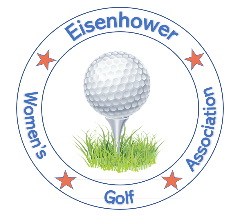 Dear Fellow Golfers:Welcome to the 2023 season for the 18-hole Eisenhower Women’s Golf Association (EWGA).  Membership is open to women 18 years old and older who hold a current USGA eighteen-hole handicap.  A member’s Index upon joining may not be higher than 40.   All the league details can be found on our website at https://ewga.weebly.com .Dues for the new season are $45.00.  Beginning April 1, 2023, any dues paid are $50.00.  Please fill out the form below and submit to the treasurer of EWGA along with a check payable to Eisenhower Women's Golf Association (EWGA).  Mail your form and payment to: Joanne Montgomery, Treasurer, Eisenhower 18-hole Women’s Golf League473 London LaneSeverna Park, Maryland 21146Eisenhower Women's Golf Association - 18-hole LeagueName:  ______________________________________________________________________GHIN number and location where your handicap is kept (Note name differences, if any):  ____________________________________________________________________________Address:  ____________________________________________________________________Phone number:  ______________________(home)        ___________________________(cell)Email:  ______________________________________________________________________Which activities would you be interested in volunteering to help with?  What skills can you offer that would benefit the league (e.g. organizational, computer, decorative, artistic, Excel) ?  We are always looking for people with a variety of skills. (please check all that apply):Suburban Women’s Golf Association competitions (as player) _____________________________Serving as an EWGA Board Member or Committee Member ______________________________Organizing and running the EWGA Invitational _________________________________________Assisting with weekly signup and pairings _____________________________________________ Assist with EWGA website _________________________________________________________Other interests or skills (please list) _________________________________________________________________________________________________________________________________Detach bottom portion and Include check payable to EWGA. .......................................................................................................................................................